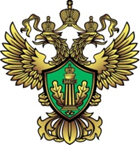 ПРЕСС-РЕЛИЗII сезон премии «Экология - дело каждого»Начался прием заявок на участие в международной детско-юношеской премии «Экология - дело каждого». Старт конкурсу этого года дали глава Росприроднадзора Светлана Радионова, выступившая инициатором премии, и знаменитый путешественник Фёдор Конюхов.«Мы решили сделать международную премию ежегодной. Потому что считаем экологию очень важной темой. Нужно менять отношение людей к сохранению природы и окружающей среды. Предыдущий год показал, что наши дети, участники премии, готовы решать экологические проблемы. Задача взрослых обратить внимание на то, что их волнует, - заявила Светлана Радионова на встрече с Федором Конюховым. - В прошлом году мы получили почти 10 тысяч заявок на конкурс, и поверьте, детей и подростков волновали такие темы, как чистый воздух, чистая вода, сохранение редких видов животных, растений и птиц. Мне важен каждый голос в поддержку экологии. Поэтому я рада, что к нам присоединились Вы, Фёдор Филиппович – известный и любимый многими путешественник, который многое видел в жизни, ценит природу и то, что её окружает. Спасибо, что поддержали премию и понимаете, что экология – дело каждого».По словам Светланы Радионовой, чрезвычайно важно, чтобы активисты, общественники и обычные люди также прилагали усилия и заботились об окружающем нас мире, привлекали внимание к проблемам экологии. Участие в «зеленых» акциях и проектах, как считает глава Росприроднадзора, должно стать осознанным выбором каждого человека, потому как каждый из нас несёт ответственность за мир вокруг.В свою очередь Фёдор Конюхов сообщил, что для него важна экологическая повестка, потому что она позволяет оставаться людям романтиками.«Почему я говорю о романтике? Если человек романтик, он не будет вредить природе, загрязнять Землю, потому что в первую очередь он любит людей всем сердцем. Когда я познакомился со Светланой Геннадьевной, первое что увидел – у нее горят глаза, она романтик и любит нашу Россию. Мы живем вместе на одной планете и поэтому одинаково важно, чтобы деревья росли и в Африке, и в Сибири. Я был на всех континентах и многое видел. Одно усвоил: нашу планету и мир создал Господь Бог, и он создал ее очень красивой. Нет на земном шаре некрасивых мест, некрасивых людей или чего-то плохого, потому что Господь Бог не мог создать уродливое... А детская премия прекрасная инициатива и очень нужная, поздравляю всех с началом проекта этого года», - сказал Фёдор Конюхов.Международная детско-юношеская премия «Экология – дело каждого» объявила новый сезон приёма заявок с 1 марта по 1 октября 2022 года. С этого года в премии смогут участвовать дети 6 лет и подростки 17 лет. При этом в индивидуальных номинациях будет три возрастные категории: от 6 до 9 лет, с 10 до 13 лет и с 14 до 17 лет.Изменения нового сезона премии коснулись и числа номинаций. Дети и подростки смогут соревноваться по 9 номинациям, среди которых 7 – индивидуальных и 2 – командные. Так в индивидуальном первенстве творческие работы будут в номинациях: «Экомир», «Экопроект», «Экоблогер», «Экорисунок», «Экофокус», «Экомультфильм», «ESG-поколение». Команды смогут принять участие в номинациях «Экосемья» и «Экошкола». Акции, флешмобы, групповые зарядки, экологические заплывы и другие инициативы, где участвует больше одного конкурсанта могут быть представлены именно в этих номинациях. Креативные и нестандартные решения приветствуются во всех работах. Танцы, песни, стихи или рэп могут украсить конкурсные работы.Ещё одним новшеством года станет номинация «ESG-поколение». Новый тренд не остался в стороне и призван привлечь внимание к этой теме. В новой номинации могут быть представлены работы, посвящённые инициативам в области экологического туризма или разработке концепции нового современного производства, соответствующего экологическим требованиям. Участник может представить свое видение экологичности предприятий или привлечь к проведению экологической акции или флешмобу представителей власти или общественности.Подать заявку для участия во втором сезоне можно на сайте премии www.экологияделокаждого.рф Итоги конкурса объявят в ноябре после завершения работы жюри. Помимо призовых первых, вторых и третьих мест будут предусмотрены специальные призы от жюри, поощрительные подарки и Гран-при. Смартфоны, планшеты, экшн-камеры, квадрокоптер, денежные сертификаты, путёвки во Всероссийский детский центр «Орленок» и путешествия по России – все это ждет победителей и призеров.Международная детско-юношеская премия «Экология-дело каждого» была учреждена Росприроднадзором 31 марта 2021 года. В первый год существования проекта поступило 9,5 тысяч заявок от детей и подростков со всех регионов России и 28 стран мира. Принято было 6000 работ и свыше 650 попали в финальный шорт-лист.Генеральный партнёр Премии - АНО «Центр «Арктические инициативы».СПРАВКАФото со встречи С.Г. Радионовой и Ф.Ф. Конюхова https://drive.google.com/drive/folders/1mhVwMQuWlGBmdugVr3d0H6V2qsAqC76q?usp=sharing Видеокомментарий С.Г. Радионовой о старте II Международной детско-юношеской премии «Экология — дело каждого» https://drive.google.com/file/d/1r-H7SkjBxhpsdium8gnlN2GV71cQYCDh/view?usp=sharing Площадки премии «Экология - дело каждого»:Сайт: https://экологияделокаждого.рф Telegram: https://t.me/eco_umka«ВКонтакте»: https://vk.com/eco_umka«Одноклассники»: https://ok.ru/group/62290179784813/topicsПресс-центр Международной детско-юношеской премии «Экология – дело каждого»+ 7 968-766-30-87